This form shall be used to nominate persons in your company to authorise the issue of Airside Driving Permit or full Airside Vehicle Permit applications, connected with your company duties at Bristol Airport. This form should normally be completed by the company owner or a director with senior responsibility.APPLICATION FOR ADP / AVP AUTHORISED SIGNATORIESAPPLICATION FOR ADP / AVP AUTHORISED SIGNATORIESPlease fully complete the application form and email or deliver to:Please fully complete the application form and email or deliver to:Motor Transport DepartmentBristol Airport, BS48 3DYAVPermits@bristolairport.com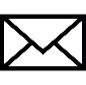 Company DetailsCompany DetailsCompany NameCompany AddressPostcodeAuthorised SignatoriesAuthorised SignatoriesAuthorised SignatoriesNAMEPOSITION IN COMPANYSIGNATUREThe above-named persons have the authority to authorise vehicles to operate airside at Bristol Airport on behalf of the company stated above, operating under the rules detailed in the Aerodrome Manual, and on the company’s insurance.The above-named persons have the authority to authorise vehicles to operate airside at Bristol Airport on behalf of the company stated above, operating under the rules detailed in the Aerodrome Manual, and on the company’s insurance.The above-named persons have the authority to authorise vehicles to operate airside at Bristol Airport on behalf of the company stated above, operating under the rules detailed in the Aerodrome Manual, and on the company’s insurance.Company Representative DeclarationCompany Representative DeclarationCompany Representative DeclarationCompany Representative DeclarationPrint NameDatePosition in CompanySignatureContact NumberEmail Address